５年　　　　　　　　　５月７日の算数めあて　直方体、立方体の展開図をかいてみよう★４年生の下巻をつかいます①P９４の問題をときましょう。（教科書に直接）３　★１　わからないときは、家にある箱を見ながら考えましょう。　　　　　♪ヒント♪３つありますよ！　　★２　教科書に書きましょう。わからないときは、家にある箱を見ながら考えましょう。②学習感想を書きましょう。（わかったこと、わからなかったこと、さらに知りたいことなど）P９４の一番下に書きましょう。★提出の仕方といた教科書を写真にとって、「R2５年〇組せんせいにわたす」のフォルダに入れましょう。写真には、必ず出席番号・名前をつけます。れい：１５．田中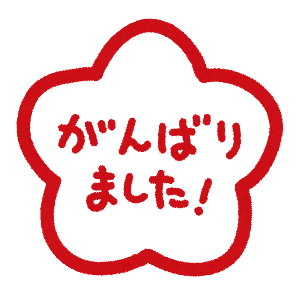 